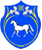 РОССИЙСКАЯ ФЕДЕРАЦИЯРЕСПУБЛИКА ХАКАСИЯАДМИНИСТРАЦИЯ                                     ЦЕЛИННОГО  СЕЛЬСОВЕТАПОСТАНОВЛЕНИЕ  «__» ___________ 2019г.                          С. Целинное                                           № __О внесении изменений в муниципальную программу«Противодействие политическому,национальному и религиозному экстремизму, ипрофилактика терроризма на территории администрацииЦелинного сельсовета на 2018 – 2022 годы»Руководствуясь Федеральным Законом от 6 октября 2003г. № 131-ФЗ «Об общих принципах организации местного самоуправления в Российской Федерации», в целях активизации работы по противодействию терроризму и экстремизму в администрации Целинного сельсовета и совершенствования государственной  системы  предупреждения  угроз  терроризма и экстремизма, согласно Устава муниципального образования Целинный сельсовет, администрация Целинного сельсовета ПОСТАНОВЛЯЕТ:В приложении 1 раздел 2 дополнить пунктами 2,3 следующего содержания:Настоящее постановление вступает в силу со дня его официального опубликования (обнародования) и подлежит размещению на официальном сайте администрации Целинного сельсовета.Контроль за исполнением настоящего постановления возложить на главу Целинного сельсовета.                    Глава Целинного сельсовета                                         О.М.Чепелин№ п/пНаименование мероприятийСрок исполненияВсего(тыс.руб.)Источник финансирования(тыс.руб.)Источник финансирования(тыс.руб.)Ответственные исполнители№ п/пНаименование мероприятийСрок исполненияВсего(тыс.руб.)Местный бюджетПрочие источникиОтветственные исполнители2Участие в профилактике терроризма и экстремизма, а также минимизации и (или) ликвидации последствий проявлений терроризма и экстремизма в границах поселения.2018-2022Без финансирования--Администрация Целинного сельсовета3Создание условий для реализации мер, направленных на укрепление межнационального и межконфессионального согласия, сохранения и развитие языков и культуры народов Российской Федерации, проживающих на территории поселения, социальную и культурную адаптацию мигрантов, профилактику межнациональных (межэтнических) конфликтов2018-2022Без финансирования--Администрация Целинного сельсовета